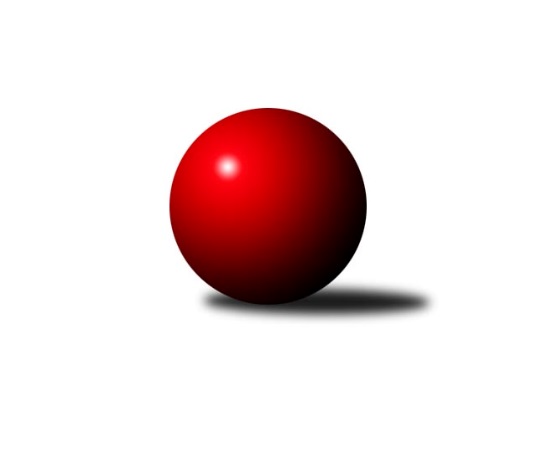 Č.19Ročník 2023/2024	14.3.2024Nejlepšího výkonu v tomto kole: 2461 dosáhlo družstvo: KK Český Krumlov AMeziokresní přebor ČB-ČK A 6-ti členné 2023/2024Výsledky 19. kolaSouhrnný přehled výsledků:Kuželky Borovany C	- TJ Sokol Nové Hrady B	3.5:4.5	2254:2257	6.0:6.0	15.2.TJ Sokol Soběnov B	- TJ Spartak Trhové Sviny B	7:1	2384:2297	6.0:6.0	13.3.TJ Sokol Soběnov C	- TJ Dynamo České Budějovice B	7:1	2278:2057	9.0:3.0	14.3.TJ Lokomotiva České Budějovice D	- KK Český Krumlov A	2:6	2356:2461	4.5:7.5	14.3.TJ Sokol Nové Hrady C	- TJ Nová Ves C	6:2	2460:2247	7.0:5.0	14.3.Tabulka družstev:	1.	KK Český Krumlov A	17	13	3	1	93.0 : 43.0 	118.5 : 85.5 	 2417	29	2.	TJ Sokol Soběnov C	18	14	1	3	95.0 : 49.0 	126.0 : 90.0 	 2427	29	3.	TJ Sokol Soběnov B	17	11	0	6	80.0 : 56.0 	107.5 : 96.5 	 2403	22	4.	TJ Lokomotiva České Budějovice D	17	10	0	7	79.0 : 57.0 	109.5 : 94.5 	 2386	20	5.	Vltavan Loučovice B	17	10	0	7	72.0 : 64.0 	114.5 : 89.5 	 2386	20	6.	TJ Sokol Nové Hrady B	17	8	1	8	66.5 : 69.5 	101.0 : 103.0 	 2343	17	7.	TJ Sokol Nové Hrady C	18	8	0	10	68.0 : 76.0 	105.5 : 110.5 	 2305	16	8.	Kuželky Borovany C	18	5	1	12	58.0 : 86.0 	103.5 : 112.5 	 2299	11	9.	TJ Nová Ves C	17	5	0	12	53.0 : 83.0 	83.0 : 121.0 	 2278	10	10.	TJ Dynamo České Budějovice B	17	4	1	12	50.5 : 85.5 	85.5 : 118.5 	 2284	9	11.	TJ Spartak Trhové Sviny B	17	3	1	13	45.0 : 91.0 	85.5 : 118.5 	 2290	7Podrobné výsledky kola:	 Kuželky Borovany C	2254	3.5:4.5	2257	TJ Sokol Nové Hrady B	Milan Míka	 	 197 	 197 		394 	 2:0 	 358 	 	183 	 175		Blanka Růžičková	Vladimíra Bicerová	 	 177 	 181 		358 	 0:2 	 405 	 	216 	 189		Michal Silmbrod	Martina Koubová	 	 205 	 214 		419 	 2:0 	 382 	 	202 	 180		Karel Kříha	Jan Kouba	 	 198 	 191 		389 	 1:1 	 389 	 	185 	 204		Libor Tomášek	Karel Beleš	 	 209 	 181 		390 	 1:1 	 381 	 	194 	 187		Zuzana Koptová	Petr Bícha	 	 146 	 158 		304 	 0:2 	 342 	 	172 	 170		Jiřina Albrechtovározhodčí: Jiří MalovanýNejlepší výkon utkání: 419 - Martina Koubová	 TJ Sokol Soběnov B	2384	7:1	2297	TJ Spartak Trhové Sviny B	Markéta Šedivá	 	 189 	 215 		404 	 2:0 	 370 	 	178 	 192		Josef Svoboda	Michal Fink	 	 182 	 182 		364 	 0:2 	 403 	 	204 	 199		František Vávra	Josef Ferenčík	 	 209 	 203 		412 	 1:1 	 404 	 	216 	 188		Bohuslav Švepeš	Petr Šedivý	 	 206 	 186 		392 	 1:1 	 360 	 	167 	 193		Luděk Troup	Pavel Čurda	 	 228 	 187 		415 	 1:1 	 371 	 	166 	 205		Vlastimil Kříha	Patrik Fink	 	 213 	 184 		397 	 1:1 	 389 	 	196 	 193		Bohuslav Švepešrozhodčí: Josef SyselNejlepší výkon utkání: 415 - Pavel Čurda	 TJ Sokol Soběnov C	2278	7:1	2057	TJ Dynamo České Budějovice B	Olga Čutková	 	 194 	 216 		410 	 2:0 	 356 	 	183 	 173		Rostislav Solkan	Dominik Smoleň	 	 169 	 155 		324 	 1:1 	 297 	 	137 	 160		Stanislav Bednařík	Jiřina Krtková	 	 166 	 188 		354 	 0:2 	 393 	 	195 	 198		Tomáš Vašek	Ludmila Čurdová	 	 186 	 200 		386 	 2:0 	 292 	 	147 	 145		Milena Kümmelová	Zdeněk Čutka	 	 189 	 187 		376 	 2:0 	 368 	 	183 	 185		Petra Šebestíková	Lucie Mušková	 	 225 	 203 		428 	 2:0 	 351 	 	159 	 192		David Šebestíkrozhodčí: Jiřina KrtkováNejlepší výkon utkání: 428 - Lucie Mušková	 TJ Lokomotiva České Budějovice D	2356	2:6	2461	KK Český Krumlov A	Pavel Černý	 	 206 	 216 		422 	 2:0 	 391 	 	198 	 193		Jakub Zadák	Jaromír Svoboda	 	 188 	 181 		369 	 0:2 	 450 	 	220 	 230		Tomáš Tichý ml.	Stanislav Stiskala	 	 196 	 178 		374 	 0.5:1.5 	 398 	 	220 	 178		Tomáš Tichý	Pavel Černý	 	 178 	 193 		371 	 0:2 	 386 	 	179 	 207		Martin Kouba	František Bláha	 	 220 	 185 		405 	 1:1 	 435 	 	199 	 236		František Ferenčík	Radim Růžička	 	 204 	 211 		415 	 1:1 	 401 	 	217 	 184		Miloš Moravecrozhodčí: Tomáš PolánskýNejlepší výkon utkání: 450 - Tomáš Tichý ml.	 TJ Sokol Nové Hrady C	2460	6:2	2247	TJ Nová Ves C	Tomáš Kříha	 	 229 	 216 		445 	 2:0 	 347 	 	168 	 179		Václava Tesařová	Tereza Kříhová	 	 215 	 225 		440 	 2:0 	 390 	 	183 	 207		Petr Tišler	Antonín Gažák	 	 189 	 200 		389 	 0:2 	 419 	 	209 	 210		Miloš Draxler	Romana Kříhová	 	 187 	 193 		380 	 1:1 	 366 	 	172 	 194		Věra Jeseničová	Michal Kanděra	 	 207 	 201 		408 	 0:2 	 458 	 	228 	 230		Vladimír Vlček	Petr Hamerník	 	 206 	 192 		398 	 2:0 	 267 	 	136 	 131		Vlastimil Vlasrozhodčí: Stanislav SladkýNejlepší výkon utkání: 458 - Vladimír VlčekPořadí jednotlivců:	jméno hráče	družstvo	celkem	plné	dorážka	chyby	poměr kuž.	Maximum	1.	Václav Klojda  ml.	TJ Lokomotiva České Budějovice D	441.60	297.7	143.9	4.0	6/7	(476)	2.	Pavel Černý 	TJ Lokomotiva České Budějovice D	434.93	293.4	141.6	4.7	7/7	(477)	3.	Josef Šedivý 	TJ Sokol Soběnov B	434.63	301.5	133.1	6.1	7/7	(476)	4.	Jaroslava Kulhanová 	TJ Sokol Soběnov C	428.64	293.0	135.6	4.9	8/8	(467)	5.	Vladimír Vlček 	TJ Nová Ves C	427.53	296.2	131.4	6.0	8/8	(458)	6.	František Ferenčík 	KK Český Krumlov A	426.89	294.6	132.3	5.6	7/7	(467)	7.	Jakub Matulík 	Vltavan Loučovice B	426.02	295.9	130.1	7.1	6/6	(479)	8.	Jaroslav Štich 	Vltavan Loučovice B	420.83	295.7	125.1	8.9	6/6	(473)	9.	Josef Ferenčík 	TJ Sokol Soběnov B	419.27	288.0	131.2	6.7	7/7	(474)	10.	Alena Čampulová 	TJ Lokomotiva České Budějovice D	412.57	286.0	126.6	6.8	7/7	(453)	11.	Pavel Čurda 	TJ Sokol Soběnov B	411.68	288.0	123.6	8.1	5/7	(455)	12.	Jan Kouba 	Kuželky Borovany C	411.61	285.0	126.6	7.6	7/7	(450)	13.	Petr Hamerník 	TJ Sokol Nové Hrady C	410.56	287.5	123.1	8.7	7/7	(435)	14.	Milena Šebestová 	TJ Sokol Nové Hrady B	410.18	286.1	124.0	7.2	6/8	(461)	15.	Libor Tomášek 	TJ Sokol Nové Hrady B	409.63	286.7	123.0	9.0	7/8	(442)	16.	Ludmila Čurdová 	TJ Sokol Soběnov C	408.09	286.5	121.6	7.1	8/8	(450)	17.	Vojtěch Kříha 	TJ Sokol Nové Hrady C	407.90	290.5	117.4	7.2	7/7	(454)	18.	Tomáš Tichý  ml.	KK Český Krumlov A	407.88	282.3	125.6	8.0	7/7	(450)	19.	Martin Kouba 	KK Český Krumlov A	407.33	282.3	125.0	7.0	6/7	(464)	20.	František Bláha 	TJ Lokomotiva České Budějovice D	406.07	287.8	118.3	8.7	5/7	(487)	21.	Olga Čutková 	TJ Sokol Soběnov C	404.95	281.5	123.5	7.6	8/8	(455)	22.	Jan Kobliha 	Kuželky Borovany C	402.80	289.0	113.8	7.8	5/7	(422)	23.	Libor Dušek 	Vltavan Loučovice B	402.03	283.2	118.9	8.5	5/6	(450)	24.	Bohuslav Švepeš 	TJ Spartak Trhové Sviny B	401.96	283.9	118.0	8.0	7/8	(425)	25.	Kateřina Dvořáková 	Kuželky Borovany C	401.33	285.5	115.9	9.0	6/7	(440)	26.	Milan Šedivý 	TJ Sokol Soběnov B	401.03	295.0	106.0	13.5	5/7	(461)	27.	Ludvík Sojka 	Vltavan Loučovice B	400.63	284.7	115.9	9.4	5/6	(446)	28.	Jakub Zadák 	KK Český Krumlov A	400.37	286.5	113.9	10.2	7/7	(445)	29.	Tomáš Tichý 	KK Český Krumlov A	397.46	278.7	118.7	9.0	5/7	(444)	30.	Josef Svoboda 	TJ Spartak Trhové Sviny B	396.83	281.5	115.4	8.4	6/8	(418)	31.	Milena Kümmelová 	TJ Dynamo České Budějovice B	395.85	284.6	111.2	12.1	6/7	(470)	32.	Romana Kříhová 	TJ Sokol Nové Hrady C	394.80	286.9	107.9	11.0	7/7	(428)	33.	Pavel Černý 	TJ Lokomotiva České Budějovice D	393.37	274.4	119.0	8.3	5/7	(442)	34.	Miloš Draxler 	TJ Nová Ves C	393.22	275.1	118.1	10.3	8/8	(431)	35.	Vlastimil Kříha 	TJ Spartak Trhové Sviny B	391.95	277.4	114.5	12.3	7/8	(431)	36.	Tomáš Vařil 	KK Český Krumlov A	391.65	281.3	110.4	11.4	5/7	(417)	37.	Martina Koubová 	Kuželky Borovany C	391.44	274.0	117.5	10.9	6/7	(442)	38.	Tomáš Kříha 	TJ Sokol Nové Hrady C	389.64	283.5	106.2	10.2	5/7	(450)	39.	Jan Sztrapek 	Vltavan Loučovice B	388.67	277.8	110.9	9.3	6/6	(461)	40.	Blanka Růžičková 	TJ Sokol Nové Hrady B	388.65	278.1	110.6	11.5	8/8	(426)	41.	Tomáš Vašek 	TJ Dynamo České Budějovice B	388.38	271.6	116.8	9.9	7/7	(469)	42.	Patrik Fink 	TJ Sokol Soběnov B	387.23	277.7	109.6	11.3	7/7	(444)	43.	Jiřina Krtková 	TJ Sokol Soběnov C	385.50	273.4	112.1	11.1	8/8	(422)	44.	Dominik Smoleň 	TJ Sokol Soběnov C	384.80	274.4	110.4	13.3	6/8	(441)	45.	Radim Růžička 	TJ Lokomotiva České Budějovice D	384.51	277.7	106.8	12.3	7/7	(429)	46.	Jiří Švepeš 	TJ Spartak Trhové Sviny B	383.75	273.7	110.0	12.4	6/8	(424)	47.	Karel Beleš 	Kuželky Borovany C	383.60	270.9	112.8	9.9	5/7	(425)	48.	Karel Kříha 	TJ Sokol Nové Hrady B	383.08	270.3	112.8	10.6	6/8	(446)	49.	Petra Šebestíková 	TJ Dynamo České Budějovice B	381.58	268.7	112.9	11.0	7/7	(434)	50.	Václav Silmbrod 	TJ Sokol Nové Hrady C	379.60	272.8	106.8	11.8	5/7	(418)	51.	Michal Fink 	TJ Sokol Soběnov B	378.71	271.3	107.4	12.0	6/7	(430)	52.	Stanislava Mlezivová 	TJ Dynamo České Budějovice B	378.67	269.9	108.8	11.9	5/7	(394)	53.	Petr Šedivý 	TJ Sokol Soběnov B	377.28	273.6	103.7	13.3	6/7	(425)	54.	Miloš Moravec 	KK Český Krumlov A	376.83	272.6	104.2	10.6	6/7	(428)	55.	Rostislav Solkan 	TJ Dynamo České Budějovice B	376.34	268.4	107.9	11.3	7/7	(433)	56.	Marek Rojdl 	TJ Spartak Trhové Sviny B	375.93	276.0	99.9	14.3	6/8	(427)	57.	Jiřina Albrechtová 	TJ Sokol Nové Hrady B	375.11	268.8	106.3	14.3	7/8	(412)	58.	Michal Kanděra 	TJ Sokol Nové Hrady C	375.04	269.9	105.1	11.9	7/7	(455)	59.	Luděk Troup 	TJ Spartak Trhové Sviny B	368.70	271.5	97.2	14.3	6/8	(408)	60.	Václava Tesařová 	TJ Nová Ves C	367.81	267.3	100.5	15.1	6/8	(397)	61.	František Anderle 	Vltavan Loučovice B	366.27	261.5	104.8	13.0	4/6	(434)	62.	David Šebestík 	TJ Dynamo České Budějovice B	365.58	262.2	103.4	12.3	6/7	(408)	63.	Stanislav Bednařík 	TJ Dynamo České Budějovice B	361.80	256.4	105.5	12.2	5/7	(408)	64.	Věra Jeseničová 	TJ Nová Ves C	358.47	260.3	98.2	15.0	8/8	(415)	65.	Vladimíra Bicerová 	Kuželky Borovany C	353.71	259.6	94.1	15.3	7/7	(377)	66.	Petr Bícha 	Kuželky Borovany C	351.90	255.0	96.9	15.4	5/7	(384)	67.	Petr Tišler 	TJ Nová Ves C	349.36	260.4	88.9	16.4	6/8	(390)	68.	Jaromír Svoboda 	TJ Lokomotiva České Budějovice D	349.25	251.6	97.7	12.9	7/7	(410)	69.	Miroslav Bicera 	Kuželky Borovany C	348.97	257.0	92.0	16.1	5/7	(381)		Jan Kouba 	KK Český Krumlov A	453.50	300.5	153.0	3.0	1/7	(493)		Tereza Kříhová 	TJ Sokol Nové Hrady C	429.50	302.0	127.5	8.5	1/7	(440)		Radek Šlouf 	Vltavan Loučovice B	427.00	294.0	133.0	6.0	2/6	(449)		Václav Klojda  st.	TJ Lokomotiva České Budějovice D	420.50	302.5	118.0	10.0	1/7	(425)		Lucie Mušková 	TJ Sokol Soběnov C	418.51	299.9	118.6	6.2	5/8	(460)		Jan Jackov 	TJ Nová Ves C	414.95	287.8	127.2	8.6	5/8	(435)		Bohuslav Švepeš 	TJ Spartak Trhové Sviny B	414.63	289.8	124.9	9.9	4/8	(439)		Jiří Tröstl 	Kuželky Borovany C	413.59	285.6	128.0	7.5	4/7	(484)		Michal Silmbrod 	TJ Sokol Nové Hrady B	411.88	284.2	127.7	6.5	4/8	(427)		Lenka Vajdová 	TJ Sokol Nové Hrady B	406.70	295.6	111.1	11.1	5/8	(442)		Jitka Grznáriková 	TJ Sokol Soběnov C	406.69	282.3	124.4	8.5	4/8	(446)		Jakub Musil 	Vltavan Loučovice B	406.00	284.5	121.5	8.5	1/6	(416)		Markéta Šedivá 	TJ Sokol Soběnov B	404.00	282.0	122.0	9.0	1/7	(404)		Radim Vašek 	TJ Dynamo České Budějovice B	403.50	286.0	117.5	11.7	3/7	(466)		Pavel Fritz 	TJ Sokol Nové Hrady B	401.50	276.5	125.0	14.5	2/8	(415)		Vladimír Šereš 	Vltavan Loučovice B	401.33	286.1	115.3	12.3	3/6	(423)		Jaromír Novák 	TJ Sokol Nové Hrady B	396.67	281.0	115.7	10.3	1/8	(413)		Zuzana Koptová 	TJ Sokol Nové Hrady B	394.00	271.0	123.0	10.0	2/8	(407)		Zdeněk Čutka 	TJ Sokol Soběnov C	391.00	277.5	113.5	9.0	2/8	(406)		Šárka Moravcová 	KK Český Krumlov A	391.00	288.0	103.0	16.0	1/7	(391)		František Vávra 	TJ Spartak Trhové Sviny B	389.92	276.0	114.0	9.0	4/8	(424)		Stanislav Stiskala 	TJ Lokomotiva České Budějovice D	386.67	286.0	100.7	13.6	3/7	(407)		Daniela Suchánková 	Vltavan Loučovice B	386.50	284.0	102.5	12.5	2/6	(410)		Stanislava Betuštiaková 	TJ Sokol Nové Hrady B	386.00	271.6	114.4	8.4	4/8	(415)		Milan Míka 	Kuželky Borovany C	377.83	266.1	111.8	10.5	4/7	(423)		Antonín Gažák 	TJ Sokol Nové Hrady C	374.88	277.8	97.1	16.2	4/7	(422)		Roman Bartoš 	TJ Nová Ves C	367.83	265.8	102.0	13.2	4/8	(412)		Radoslav Hauk 	TJ Lokomotiva České Budějovice D	366.00	266.5	99.5	13.0	1/7	(381)		Vladimír Weiss 	TJ Dynamo České Budějovice B	365.58	267.3	98.3	14.3	4/7	(405)		Tereza Hoferová 	TJ Sokol Nové Hrady C	365.00	272.0	93.0	18.0	1/7	(365)		Petr Dvořák 	Kuželky Borovany C	364.00	260.0	104.0	9.0	1/7	(364)		Filip Rojdl 	TJ Spartak Trhové Sviny B	363.11	269.3	93.8	13.9	3/8	(385)		Josef Fojta 	TJ Nová Ves C	359.30	268.1	91.2	15.7	5/8	(402)		Bedřich Kroupa 	TJ Spartak Trhové Sviny B	355.67	249.6	106.1	12.7	3/8	(379)		Lukáš Průka 	TJ Spartak Trhové Sviny B	350.67	257.0	93.7	11.3	1/8	(358)		Jaroslav Štich 	Vltavan Loučovice B	349.00	252.0	97.0	19.0	1/6	(349)		Nela Horňáková 	TJ Spartak Trhové Sviny B	347.33	250.7	96.7	16.9	3/8	(390)		Ondřej Kovář 	TJ Sokol Nové Hrady C	342.50	263.5	79.0	20.5	2/7	(380)		Eliška Brychtová 	TJ Sokol Nové Hrady B	332.50	255.0	77.5	21.0	2/8	(350)		Radek Steinhauser 	TJ Sokol Nové Hrady B	312.00	247.0	65.0	24.5	2/8	(316)		Lucie Kříhová 	TJ Spartak Trhové Sviny B	298.00	216.0	82.0	20.0	1/8	(298)		Michal Švejda 	TJ Sokol Nové Hrady C	292.50	232.5	60.0	30.5	2/7	(299)		Pavel Kříha 	TJ Sokol Nové Hrady C	282.50	214.5	68.0	27.0	2/7	(320)		Vlastimil Vlas 	TJ Nová Ves C	271.50	206.0	65.5	24.5	2/8	(276)		Tomáš Tomi 	TJ Lokomotiva České Budějovice D	249.00	198.0	51.0	31.0	1/7	(249)Sportovně technické informace:Starty náhradníků:registrační číslo	jméno a příjmení 	datum startu 	družstvo	číslo startu27369	Petr Tišler	14.03.2024	TJ Nová Ves C	7x19178	Luděk Troup	13.03.2024	TJ Spartak Trhové Sviny B	1x
Hráči dopsaní na soupisku:registrační číslo	jméno a příjmení 	datum startu 	družstvo	Program dalšího kola:20. kolo19.3.2024	út	17:00	TJ Spartak Trhové Sviny B - Vltavan Loučovice B	20.3.2024	st	17:00	TJ Nová Ves C - TJ Lokomotiva České Budějovice D	21.3.2024	čt	17:00	TJ Sokol Nové Hrady B - TJ Sokol Soběnov C	21.3.2024	čt	17:00	TJ Dynamo České Budějovice B - TJ Sokol Nové Hrady C	22.3.2024	pá	18:00	KK Český Krumlov A - TJ Sokol Soběnov B				-- volný los -- - Kuželky Borovany C	Nejlepší šestka kola - absolutněNejlepší šestka kola - absolutněNejlepší šestka kola - absolutněNejlepší šestka kola - absolutněNejlepší šestka kola - dle průměru kuželenNejlepší šestka kola - dle průměru kuželenNejlepší šestka kola - dle průměru kuželenNejlepší šestka kola - dle průměru kuželenNejlepší šestka kola - dle průměru kuželenPočetJménoNázev týmuVýkonPočetJménoNázev týmuPrůměr (%)Výkon3xVladimír VlčekNová Ves C45810xVladimír VlčekNová Ves C114.424583xTomáš Tichý ml.Č.Krumlov A4501xTomáš Tichý ml.Č.Krumlov A113.444502xTomáš KříhaN.Hrady C4452xTomáš KříhaN.Hrady C111.174451xTereza KříhováN.Hrady C4401xTereza KříhováN.Hrady C109.924408xFrantišek FerenčíkČ.Krumlov A4357xFrantišek FerenčíkČ.Krumlov A109.664355xLucie MuškováSoběnov C4283xMartina KoubováBorovany C109.1419